EVOLUCION DE LOS ACTIVOS EN LA SEMANA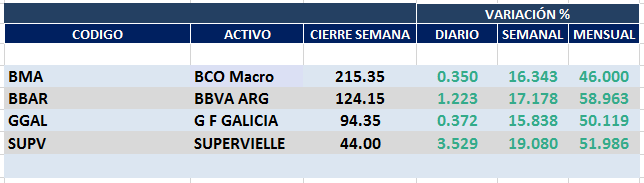 Muy buen desempeño en la semana con positivos cierres diarios el viernes.A fines de abril se generaron señales de compra en las cotizaciones en pesos.Macro cierra en $ 215,35 positiva el 16.34% respecto del cierre anterior y en N.Y. queda en us$ 18.51 subiendo el 14.97% en la semana.GGAL cierra en $ 94,35 positiva el 18.08% respecto del cierre semanal anterior, en N.Y. quedó en us$ 8.10 subiendo el 14.73%.BBAR cierra en $ 124,15 arriba el 17.18%, su adr queda en us$ 3.16 positivo el                   16.60%.SUPV queda en $ 44,00 subiendo el 19.08% y en N.Y. us$ 1.82 arriba el 11.66%.GF GALICIA (Cierre al 08/05/2020 $ 94.35)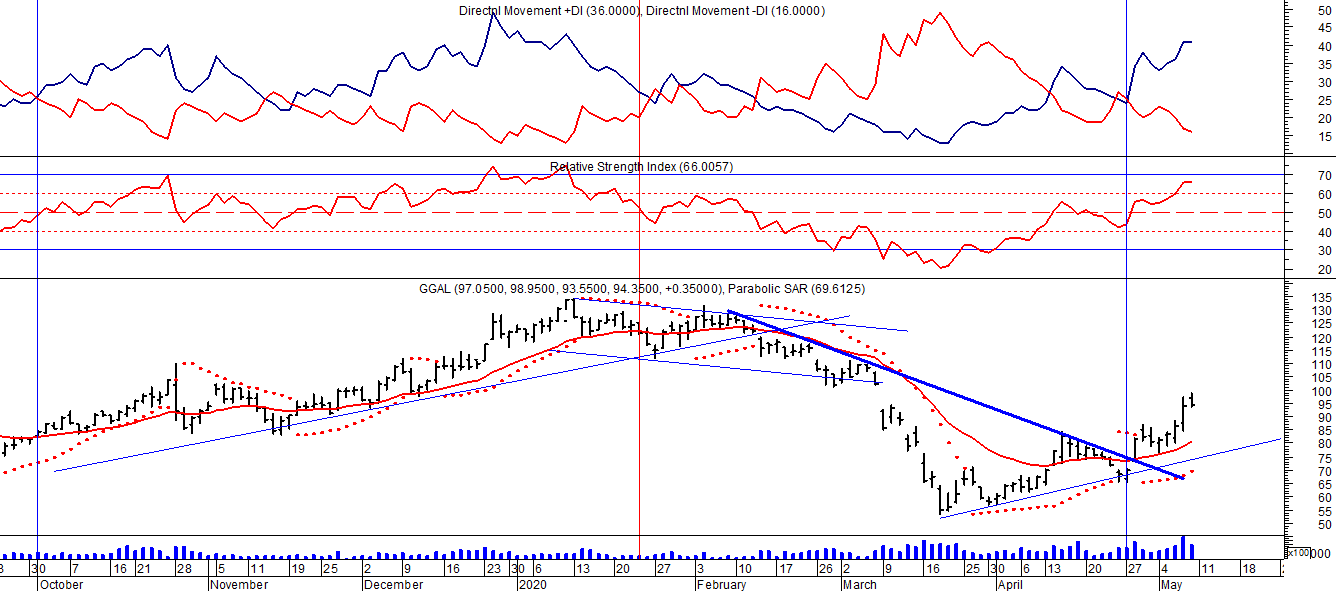 BMA (Cierre al 08/05/2020 $215,35)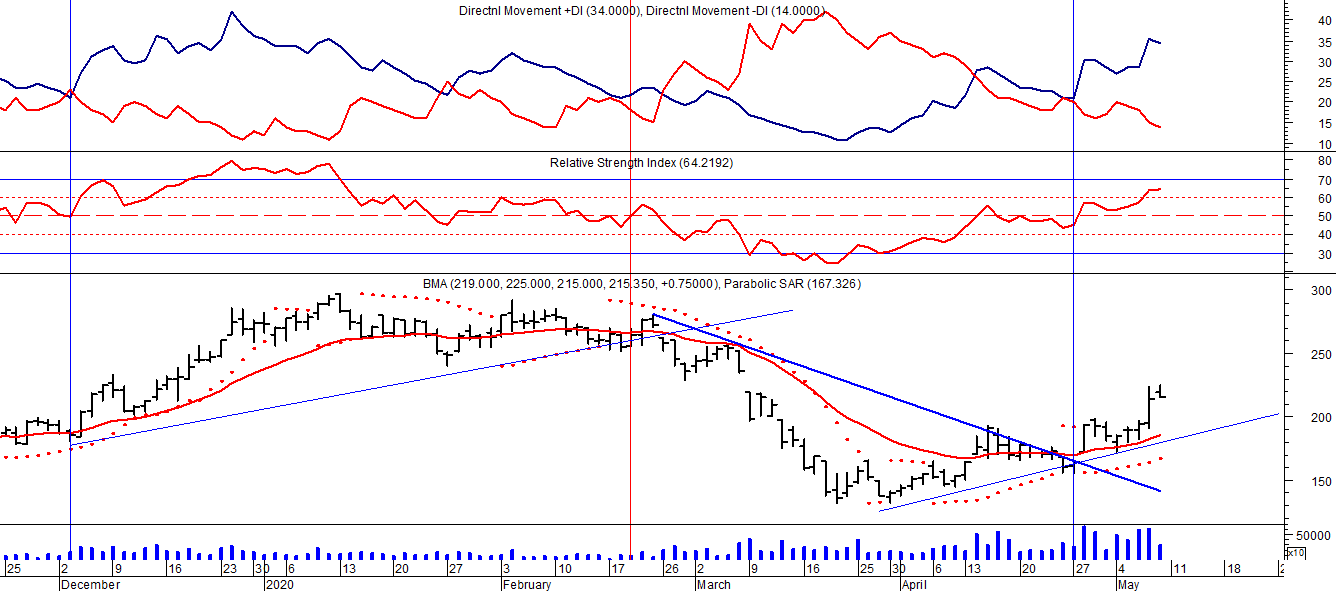 Señal de compra el 08/05 en $ 200,00.Señal de venta el 12/08 en $ 188,00.Señal de compra el 09/10 en $ 180,00.Señal de venta el 13/11 en $ 190,00.Señal de compra el 27/11 en $ 190,00.Señal de venta el 26/02 en $ 260,00.Señal de compra el 28/04 en $ 180,00.FRANCES - BBAR (Cierre al 08/05/2020 $ 124,15)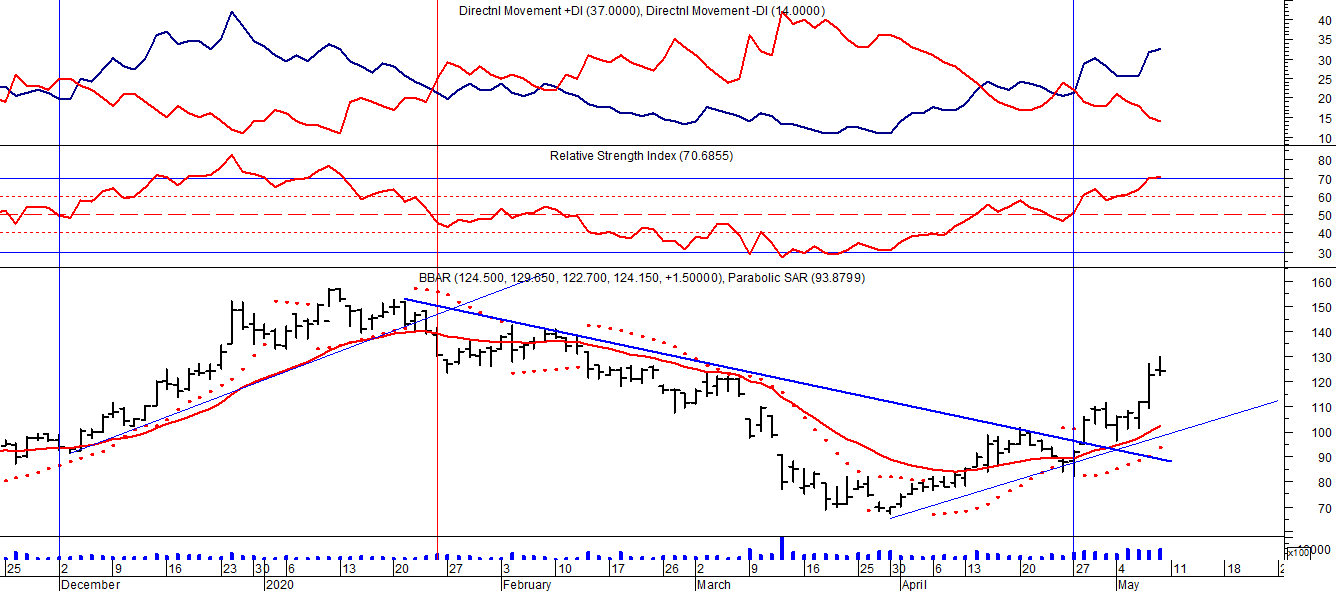 Señal de compra el 23/08 en $ 101.50.Señal de venta el 08/09 en $ 102.Señal de compra el 27/11 en $ 95.Señal de venta el 12/02/2020 en $ 135.Señal de compra el 28/04 en $100,00.SUPERVIELLE (Cierre al 08/05/2020 $ 44,00)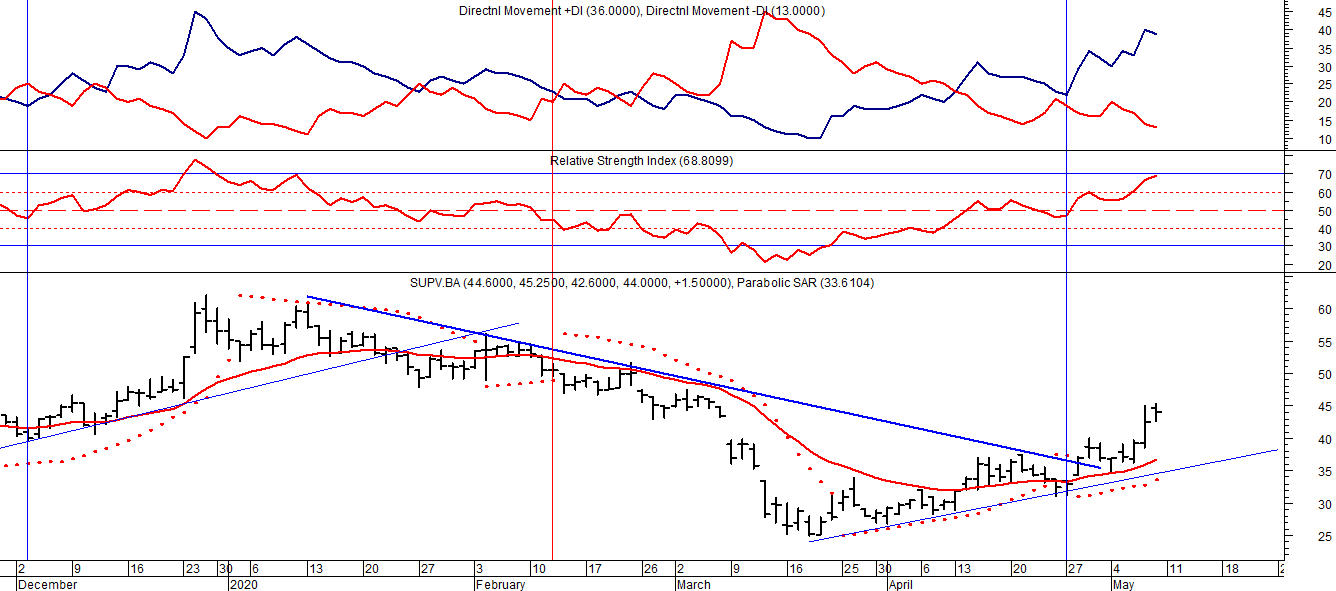 Señal de compra el 23/05 en $ 48,00.Potencial señal de venta el 08/09 en $ 37,00.Señal de compra el 01/10 en $ 41,00.Señal de venta el 12/11 en $ 42,00.Señal de compra el 4/12 en $ 41,00.Señal de venta el 11/02/2020 en $ 51,00.Señal de compra el 28/04 en $ 35,00.